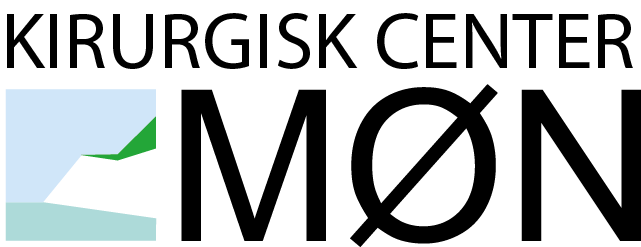 Operation af mariskerMarisker er løs hud lige uden for endetarmsåbningen. Den løse hud er ofte rester fra en tidligere hæmoride. De kan variere i størrelse og være til gene fx. i forbindelse med hygiejne. ForberedelseBehandlingen kræver at man 1 time før operationen hjemmefra foretager en let udrensning af endetarmen. Der udleveres en tube udrensningsmiddel (Microlax) og en vejledning ved forundersøgelsen. Det er ikke nødvendigt at faste før operationen.Selve operationenOperationen er ambulant. Det betyder, at du forventes at kunne tage hjem kort tid efter operationen. Operationen foretages i lokalbedøvelse. Der lægges lokalbedøvelse i området omkring marisken. Det ”overflødige” hud (marisk) fjernes med el-kirurgi. Selve såret efterlades åbent som et lille ”brandsår”. Det er ikke altid muligt at fjerne alle marisker på en gang, da der vil være risiko for, at endetarmsåbningen bliver meget stram og skrumper.Efter undersøgelsenDe første 2-3 dage efter operationen kan være smertefulde. Det er derfor en fordel at blødgøre afføringen for at lette passagen igennem operationssåret ved fx at spise svesker, Laktulose mikstur eller Magnesia. Dette bør man starte med allerede på operationsdagen.Mod smerterAlmindelige håndkøbspræparater som Paracetamol, Kodimagnyl eller Ibuprofen kan anbefales.ForbindingEventuel forbinding fjernes ved første toiletbesøg. Efterfølgende kan det være en fordel de første dage at benytte et trusseindlæg.ToiletbesøgEfter toiletbesøg med afføring kan det være en fordel kun at tørre sig let og bagefter benytte en håndbruser til at skylle området rent med. Undgå at tørre for kraftigt og benyt gerne en blød bomuldsklud eller håndklæde. Evt. kan man tørre området med en hårtørrer på lav varme.SygemeldingEfter operationen kan sygemelding være nødvendig i 3-5 dage. KomplikationerDet er ikke ualmindeligt, at det kan bløde lidt i de første dage efter operationen og især i forbindelse med toiletbesøg. Er blødningen under et håndfladestort område, behøver man ikke at være bekymret.Der kan optræde granulationsvæv i såret, som kan give indtryk af, at marisken ikke er fjernet. Det er meget sjældent, der kommer betændelse i sårene efter en mariskoperation. De fleste oplever ubehag/smerter i 1-2 uger efter operationen.Søg lægeSkulle der efter operationen opstå problemer, fx pludselige smerter, feber, blødning eller generel utilpashed, skal du kontakte klinikken, egen læge eller lægevagten.AfbudVed afbud senere end en hverdag før eller udeblivelse, opkræves der, efter aftale med Danske Regioner, gebyr på kr. 500 og kr. 250 ved kontrol.Erik Ditlev Hansen, speciallæge i kirurgi